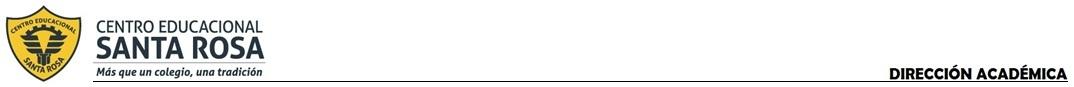 COMPROMISO DE TRABAJO A DISTANCIAYo _____________________________________________________ RUT ___________________Apoderado de __________________________________________________ del curso _________, tomo conocimiento de las obligaciones y deberes que implican para mi pupilo el estudio a distancia.La asistencia de los estudiantes a clases presenciales es voluntaria, dependiendo de la opción que asuma cada familia. Sin embargo, como colegio, promoveremos y motivaremos siempre la asistencia PRESENCIAL, considerándola como la manera más efectiva en el proceso de enseñanza aprendizaje.Las familias que opten por la modalidad online deben tener las siguientes consideraciones:El estudiante online debe ser autónomo, es decir, adecuar sus tiempos y horarios de estudio para un buen proceso de aprendizaje.  El estudiante debe desarrollar guías, visualizar vídeos y presentaciones que el profesor le sugiera. Responder la actividad de monitoreo que el docente proponga cada semana.En las clases online, cada Docente expondrá las ideas fuerza de la semana y revisará con los estudiantes las respuestas obtenidas en la actividad de monitoreo, con la finalidad de retroalimentar al grupo de estudiantes (para este punto es fundamental que el estudiante previo a la clase estudie el material y desarrolle las actividades planteadas).  Los y las estudiantes pueden realizar consultas a través de la plataforma Classroom. Hay que considerar que los Docentes están realizando clases presenciales, lo que implicará que no siempre la respuesta será inmediata.Cada estudiante de 3° y 4° medio que opte por sistema a distancia, debe comprometerse a trabajar en la adquisición de las competencias necesarias que implica cada Módulo de Especialidad. Situación que, obviamente, estará guiada por un docente a cargo.Asistir a clases online de manera regular, situación que será monitoreada tanto por los docentes como por los asistentes de la educación.Nombre y firma del apoderado/aNombre y firma del estudiante